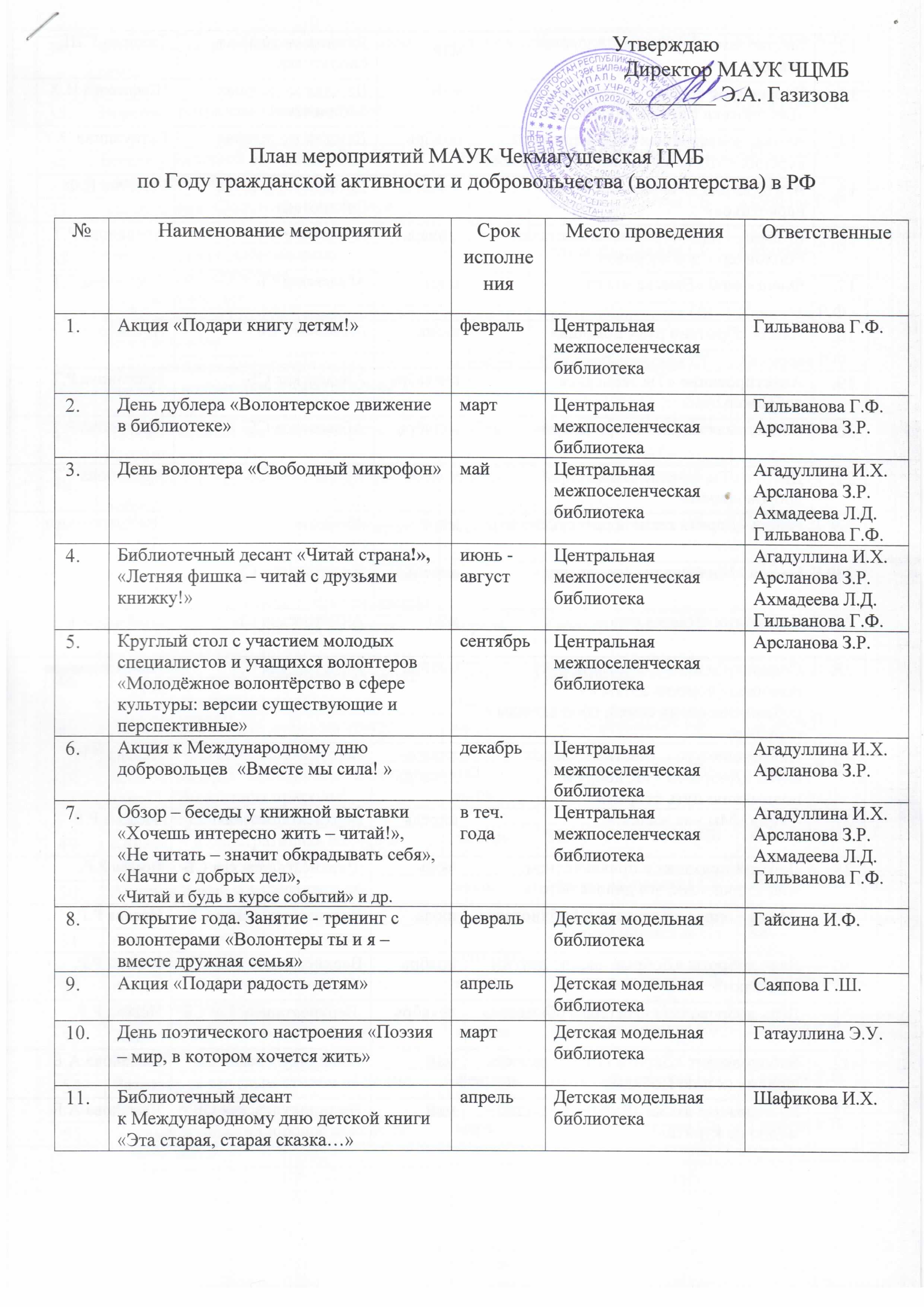 Библиодемонстрация «К здоровью с книгой»Библиодемонстрация «К здоровью с книгой»майДетская модельная библиотекаСаяпова Г.Ш.Видеоопрос ко Дню библиотек «Библиотека глазами молодежи»Видеоопрос ко Дню библиотек «Библиотека глазами молодежи»майДетская модельная библиотекаШафикова И.ХАкция, посвященная Дню защиты от курения «Мы за здоровый образ жизни»Акция, посвященная Дню защиты от курения «Мы за здоровый образ жизни»ноябрьДетская модельная библиотекаГатауллина Э.У.Агитбригада «Молодежь против наркотиков»Агитбригада «Молодежь против наркотиков»декабрьДетская модельная библиотекаГайсина И.ФКнижно – иллюстративная выставка «Волонтер – это здорово»Книжно – иллюстративная выставка «Волонтер – это здорово» январьАблаевская СБАрсланова Р.Т.Флеш – моб «Вместе мы сила»Флеш – моб «Вместе мы сила»мартАблаевская СБАрсланова Р.Т.Акция «Протяни руку помощи»Акция «Протяни руку помощи»июньАблаевская СБАрсланова Р.Т.Анкетирование «Ты записался добровольцем»Анкетирование «Ты записался добровольцем»сентябрьАблаевская СБАрсланова Р.Т.Социальная акция «Твори добро»Социальная акция «Твори добро»октябрьАблаевская СБАрсланова Р.Т.Диспут «Ты хочешь стать добровольцем»Диспут «Ты хочешь стать добровольцем»ноябрьАблаевская СБАрсланова Р.Т.Акция «Дарить тепло и радость людям»Акция «Дарить тепло и радость людям»мартАхметовская СБШаймарданова Л.Р.Беседа «Милосердие спасет мир» Беседа «Милосердие спасет мир» апрельАхметовская СБШаймарданова Л.Р.Субботник «Чистое село»Субботник «Чистое село»майАхметовская СБШаймарданова Л.Р.Социальная акция «Протяни руку помощи» (помощь детям из неблагополучных семей, сбор одежды и игрушек)Социальная акция «Протяни руку помощи» (помощь детям из неблагополучных семей, сбор одежды и игрушек)ноябрьАхметовская СБШаймарданова Л.Р.Книгоношество с участием членов клуба «Доброта» - «К добру и пониманию путь открыт» Книгоношество с участием членов клуба «Доброта» - «К добру и пониманию путь открыт» январь-декабрьВерхнеаташевская СБИсаева Р.Р.Акция «Мы - за жизнь!»Акция «Мы - за жизнь!»апрельВерхнеаташевская СБ Исаева Р.Р.Детский праздник с привлечением волонтеров «Ах, эта дивная пора!»Детский праздник с привлечением волонтеров «Ах, эта дивная пора!»июнь Верхнеаташевская СБИсаева Р.Р. Мини - опрос «Волонтер в библиотеке» Мини - опрос «Волонтер в библиотеке»июльВерхнеаташевская СБИсаева Р.Р.День доброты «Добрые  щедро другим помогают»День доброты «Добрые  щедро другим помогают»ноябрьВерхнеаташевская СБИсаева Р.Р.День добровольца «На благо общества»День добровольца «На благо общества»декабрь Верхнеаташевская СБИсаева Р.Р.Библиодесант «Дарить тепло и радость людям» (к дню Победы) Библиодесант «Дарить тепло и радость людям» (к дню Победы) майИмянликулевская СБКамалова А.Б.Молодежная акция «Курить не модно – модно не курить»Молодежная акция «Курить не модно – модно не курить»майИмянликулевская СБКамалова А.Б.Фото - выставка «День здоровья в моей семье» Фото - выставка «День здоровья в моей семье» сентябрьИмянликулевская СБКамалова А.Б.Игровая программа «Книжное лето»Игровая программа «Книжное лето»июньИмянликулевская СБКамалова А.Б.Беседа у книжной выставки «Волонтеры – это активные добровольцы»Беседа у книжной выставки «Волонтеры – это активные добровольцы»январьКалмашбашевская СБХазипова Р.Ф.Час общения «Волонтер. Какой он?»Час общения «Волонтер. Какой он?»майКалмашбашевская СБХазипова Р.Ф.Круглый стол о добровольцах (волонтерах) «Развитие добровольчества»Круглый стол о добровольцах (волонтерах) «Развитие добровольчества»июньКалмашбашевская СБХазипова Р.Ф.Час общения «Помогая другим, помогаю себе»Час общения «Помогая другим, помогаю себе»августКалмашбашевская СБХазипова Р.Ф.Акция по благоустройству села с участием волонтеров «Авылыбызны таза тотыйк»Акция по благоустройству села с участием волонтеров «Авылыбызны таза тотыйк»сентябрьКалмашбашевская СБХазипова Р.Ф.Познавательный час «Волонтерство в России»Познавательный час «Волонтерство в России»ноябрьКалмашбашевская СБХазипова Р.Ф.Книжная выставка «Дорогой дружбы и добра»Книжная выставка «Дорогой дружбы и добра»январьКаразириковская СБГалиева Д.Ф.Урок нравственности «Добро не терпит промедления»Урок нравственности «Добро не терпит промедления» февральКаразириковская СБГалиева Д.Ф.Конкурсно-развлекательная программа «Поделись, не скупясь, добротою своей»Конкурсно-развлекательная программа «Поделись, не скупясь, добротою своей»мартКаразириковская СБГалиева Д.Ф.Час толерантного общения «Учимся жить, уважая друг друга»Час толерантного общения «Учимся жить, уважая друг друга» апрельКаразириковская СБГалиева Д.Ф.Благотворительная читательская акция «Корзинка радости»Благотворительная читательская акция «Корзинка радости»в теч. годаКаразириковская СБГалиева Д.Ф.Праздник "Передай добро по кругу"Праздник "Передай добро по кругу"августКаразириковская СБГалиева Д.Ф.Беседы, обзоры “Ирекмәннәр. Кемнәр алар?”, “Волонтеры природы”, “Волонтеры Победы”Беседы, обзоры “Ирекмәннәр. Кемнәр алар?”, “Волонтеры природы”, “Волонтеры Победы”май-июньКаразириковская СБГалиева Д.Ф.Книжно – иллюстративная выставка «Волонтер – это здорово!»Книжно – иллюстративная выставка «Волонтер – это здорово!» январьМитро-Аюповская СБХабибуллина С.Г.Акция  «Узнай о волонтерстве»Акция  «Узнай о волонтерстве»июльМитро-Аюповская СБХабибуллина С.Г.Анкетирование «Ты, записался добровольцем?»Анкетирование «Ты, записался добровольцем?»   сентябрь       Митро-Аюповская СБХабибуллина С.Г.Флешмоб  «Энергия! Молодость! Профессионализм!»Флешмоб  «Энергия! Молодость! Профессионализм!»ноябрьМитро-Аюповская СБХабибуллина С.Г.Акция «Современный тинейджер – каков он?»Акция «Современный тинейджер – каков он?»январьНовобалтачевская СБГараева Р.В.Разговор за круглым столом «Где Вы, лидеры молодых?»Разговор за круглым столом «Где Вы, лидеры молодых?»февральНовобалтачевская СБГараева Р.В.Устный журнал «Здоровое поколение нового века»Устный журнал «Здоровое поколение нового века»мартНовобалтачевская СБГараева Р.В.Волонтерское движение «Тимурчыларнын матур эшлэре»Волонтерское движение «Тимурчыларнын матур эшлэре»апрель-майНовобалтачевская СБГараева Р.В.Выставка-беседа  «И радость рядом будет от вашей доброты»Выставка-беседа  «И радость рядом будет от вашей доброты»январьНовокалмашевская СББадамшина Н.А.Беседа «Быть волонтёром – это здорово!Беседа «Быть волонтёром – это здорово!февральНовокалмашевская СББадамшина Н.А.Акция «Весенний день добра»Акция «Весенний день добра»апрельНовокалмашевская СББадамшина Н.А.Урок – размышление «Прекрасными делами наполнится земля!»Урок – размышление «Прекрасными делами наполнится земля!»августНовокалмашевская СББадамшина Н.А.Час  добра «Начни с добрых дел!Час  добра «Начни с добрых дел!сентябрьНовокалмашевская СББадамшина Н.А.Час интересной информации «Добрым словом друг друга согреем»Час интересной информации «Добрым словом друг друга согреем»октябрьНовокалмашевская СББадамшина Н.А.Акция «Весенняя неделя добра»мартмартНовокарьявдинская СБНургалиева Л.М.Круглый стол «Волонтёрство» - дело молодых»Круглый стол «Волонтёрство» - дело молодых»апрельНовокарьявдинская СБНургалиева Л.М.Экологический субботник «Вместе мы сделаем больше»Экологический субботник «Вместе мы сделаем больше»майНовокарьявдинская СБНургалиева Л.М.Акция  «Протянем руку помощи» (для ветеранов)Акция  «Протянем руку помощи» (для ветеранов)майНовокарьявдинская СБНургалиева Л.М.Опрос «Что значит быть волонтером?»Опрос «Что значит быть волонтером?»сентябрьНовокарьявдинская СБНургалиева Л.М.Беседа «Волонтер – звучит гордо!»Беседа «Волонтер – звучит гордо!»октябрьНовокарьявдинская СБНургалиева Л.М.Открытие года. Культурная программа«Волонтеры, ты и я- вместе дружная семья»Открытие года. Культурная программа«Волонтеры, ты и я- вместе дружная семья»январь Новокутовская СББагаутдинова Г.Р.Работники СДККруглый стол «Твори добро своими руками»Круглый стол «Твори добро своими руками»февраль Новокутовская СББагаутдинова Г.Р.Актив волонтеровАкция «Я выбираю жизнь!»Акция «Я выбираю жизнь!»март Новокутовская СББагаутдинова Г.Р.Совет школыСпортивная конкурсная программа«Здоровый дух – в здоровом теле»Спортивная конкурсная программа«Здоровый дух – в здоровом теле»апрель Новокутовская СББагаутдинова Г.Р.Шаяхметов Р.Я.Акция «Вместе поможем ветеранам»Акция «Вместе поможем ветеранам»май Новокутовская СББагаутдинова Г.Р.Работники СДККонкурс рисунков «Всегда иди дорогою добра»Конкурс рисунков «Всегда иди дорогою добра»июнь Новокутовская СББагаутдинова Г.Р.Урок  милосердия «Подари радость детям!»Урок  милосердия «Подари радость детям!»августНовокутовская СББагаутдинова Г.Р.Актив волонтеровТеатрализованное представление «Ребята с нашего двора»Театрализованное представление «Ребята с нашего двора»сентябрь Новокутовская СББагаутдинова Г.Р.Совет школыКВН «Энергия! Молодость! Профессионализм!»КВН «Энергия! Молодость! Профессионализм!»октябрь Новокутовская СББагаутдинова Г.Р.Работники СДКДень здоровья «Хотим, чтобы стало модным – здоровым  быть и свободным!»День здоровья «Хотим, чтобы стало модным – здоровым  быть и свободным!»ноябрь Новокутовская СББагаутдинова Г.Р.Актив волонтеровБлиц- турнир «Волонтер-это состояние души»Блиц- турнир «Волонтер-это состояние души»декабрь Новокутовская СББагаутдинова Г.Р.Актив волонтеровКнижные выставки «Где просвещение – там добро», «Распахни своё сердце»Книжные выставки «Где просвещение – там добро», «Распахни своё сердце»в теч. годаРапатовская СМБКинзебаева И.Д.Обзор - беседа «Я – волонтёр!»Обзор - беседа «Я – волонтёр!»январьРапатовская СМБКинзебаева И.Д.Книгоношество «Теплым словом — добрым делом» Книгоношество «Теплым словом — добрым делом» в теч. годаРапатовская СМБКинзебаева И.Д.Акция «Помоги птицам зимой»Акция «Помоги птицам зимой»февральРапатовская СМБКинзебаева И.Д.Литературно-игровая программа «Очарованные книгой»Литературно-игровая программа «Очарованные книгой»мартРапатовская СМБКинзебаева И.Д.Библиотечный либмоб «Мы выбираем чтение!»Библиотечный либмоб «Мы выбираем чтение!»апрельРапатовская СМБКинзебаева И.ДАкция – буккроссинг «Читатели дарят читателям»Акция – буккроссинг «Читатели дарят читателям»апрельРапатовская СМБКинзебаева И.Д.Патриотическая акция с участием волонтеров «Удели внимание ветерану»Патриотическая акция с участием волонтеров «Удели внимание ветерану» майРапатовская СМБКинзебаева И.Д.Игровая программа «Поставь себя на место другого»Игровая программа «Поставь себя на место другого»июньРапатовская СМБКинзебаева И.Д.Вечер-диалог “Дарите миру доброту!”Вечер-диалог “Дарите миру доброту!”январьРезяповская СБГалимова Г.А.Час открытий “Прекрасными делами наполнится земля”Час открытий “Прекрасными делами наполнится земля”мартРезяповская СБГалимова Г.А.Беседа-назидание “С добром всегда светла душа”Беседа-назидание “С добром всегда светла душа”апрельРезяповская СБГалимова Г.А.Час профилактики “Учись делать добро”Час профилактики “Учись делать добро”февральРезяповская СБГалимова Г.А.Урок нравственности “Быть добровольцем –это честь”Урок нравственности “Быть добровольцем –это честь”августРезяповская СБГалимова Г.А.Ситуативная игра “Талант и энергию в хорошие дела”Ситуативная игра “Талант и энергию в хорошие дела”сентябрьРезяповская СБГалимова Г.А.Час раздумья “Откройте двери, пустите солнца свет”Час раздумья “Откройте двери, пустите солнца свет”октябрьРезяповская СБГалимова Г.А.Открытый диалог «Чужой беды не бывает»Открытый диалог «Чужой беды не бывает»январь Старобашировская СМБСмакова М.А.Акция «Оставь добрый след в сердцах»Акция «Оставь добрый след в сердцах»март Старобашировская СМБСмакова М.А.Урок добра «Научи свое сердце добру»Урок добра «Научи свое сердце добру»апрельСтаробашировская СМБСмакова М.А.Круглый стол «Добро как движущая сила»Круглый стол «Добро как движущая сила»июньСтаробашировская СМБСмакова М.А.Ток-шоу «Помощь другим – себе во благо»Ток-шоу «Помощь другим – себе во благо»сентябрьСтаробашировская СМБСмакова М.А.Акция «Что для них мы можем сделать»Акция «Что для них мы можем сделать»октябрьСтаробашировская СМБСмакова М.А.Урок мира «Мы против терроризма»Урок мира «Мы против терроризма»20.05.18Старокалмашевская СМБСабгиянова З.Ф.Выставка рисунков «Мир глазами детей»Выставка рисунков «Мир глазами детей»21.09.18Старокалмашевская СМБСабгиянова З.Ф.Информационно-познавательный час «Будем толерантны друг к другу»Информационно-познавательный час «Будем толерантны друг к другу»14.11.18Старокалмашевская СМБСабгиянова З.Ф.Обзор-беседа «Жить в мире с тобой и другим»Обзор-беседа «Жить в мире с тобой и другим»14.12.18Старокалмашевская СМБСабгиянова З.Ф.Беседа «Кто такие волонтеры?»Беседа «Кто такие волонтеры?»январьСыйрышбашевская СМБМагалимова И.Н.Акция «Домики для птиц»Акция «Домики для птиц»январьСыйрышбашевская СМБМагалимова И.Н.Патриотическая акция «В гостях у ветерана»Патриотическая акция «В гостях у ветерана»мартСыйрышбашевская СМБМагалимова И.Н.Акция «Весенняя неделя добра»Акция «Весенняя неделя добра»апрельСыйрышбашевская СМБМагалимова И.Н.Патриотическая акция с участием волонтеров  «Георгиевская ленточка»Патриотическая акция с участием волонтеров  «Георгиевская ленточка»майСыйрышбашевская СМБМагалимова И.Н.Экологический десант «Чистый берег»Экологический десант «Чистый берег»июньСыйрышбашевская СМБМагалимова И.Н.Благотворительная акция «Милосердие спасёт мир»Благотворительная акция «Милосердие спасёт мир»августСыйрышбашевская СМБМагалимова И.Н.Урок милосердия “Бер – беребезгә мәрхәмәтле булыйк»Урок милосердия “Бер – беребезгә мәрхәмәтле булыйк»декабрьСыйрышбашевская СМБМагалимова И.Н.Дискуссия «Кто же такие волонтеры?»Дискуссия «Кто же такие волонтеры?»февральТайняшевская СБХанова Г.Х.Спортивный праздник с участием волонтеров «Скуке – нет! Здоровью – да!» Спортивный праздник с участием волонтеров «Скуке – нет! Здоровью – да!» 22.02.18Тайняшевская СБ совместно с клубомХанова Г.Х.Шаймарданова Л.Р.Бадретдинов  Р.Р.Батыева А.Х.Патриотическая  акция «Георгиевская ленточка»Патриотическая  акция «Георгиевская ленточка»майТайняшевская СБХанова Г.Х.Волонтерское движение «Здоровая семья»Волонтерское движение «Здоровая семья»июньТайняшевская СБХанова Г.Х.Тематический вечер «Салют Пионерия!»Тематический вечер «Салют Пионерия!»майТайняшевская СБХанова Г.Х.Субботник «Чистые улицы села»Субботник «Чистые улицы села»апрель - майТайняшевская СБХанова Г.Х.Книжная выставка «Если ты волонтер»Книжная выставка «Если ты волонтер»январьТузлукушевская СМБСахибгареева Г.М.Беседа с подростками «Будь волонтером»Беседа с подростками «Будь волонтером»январьТузлукушевская СМБСахибгареева Г.М.День волонтера «Твой образ жизни - пример для подражания»День волонтера «Твой образ жизни - пример для подражания»февральТузлукушевская СМБСахибгареева Г.М.Спортивная акция «Рекорд Победы»Спортивная акция «Рекорд Победы»апрельТузлукушевская СМБСахибгареева Г.М.Экологическая акция «Мы - за чистоту и охрану родного края»Экологическая акция «Мы - за чистоту и охрану родного края»май-июньТузлукушевская СМБСахибгареева Г.М.Благотворительная акция «Учись делать добро»Благотворительная акция «Учись делать добро»октябрьТузлукушевская СМБСахибгареева Г.М.Беседа «Узнай о волонтерстве»Беседа «Узнай о волонтерстве»11.01.18Урнякская СБНизамова З. Н.Культурно-развлекательная программа «Быть волонтером, быть настоящим человеком»Культурно-развлекательная программа «Быть волонтером, быть настоящим человеком»18.01.18Урнякская СБНизамова З. Н.Библиодесант “С книгой по селу”Библиодесант “С книгой по селу”05.04.18Урнякская СБНизамова З. Н.Флэшмоб, приуроченный  Дню Победы “Мирного неба над головой”Флэшмоб, приуроченный  Дню Победы “Мирного неба над головой”07.05.18Урнякская СБНизамова З. Н.Рекламная акция “Книжное конфетти”Рекламная акция “Книжное конфетти”26.05.18Урнякская СБНизамова З. Н.Час рассуждений  “Профилактика куренья”Час рассуждений  “Профилактика куренья”21.06.18Урнякская СБНизамова З. Н.Акция “Подари радость детям” (для воспитанников приюта)Акция “Подари радость детям” (для воспитанников приюта)22.09.18Урнякская СБНизамова З. Н.Экологический субботник «Очистим  пруд от мусора»Экологический субботник «Очистим  пруд от мусора»0 5.10.18Урнякская СБНизамова З. Н.Акция милосердия ко Дню инвалида «Йөрәк җылыбызны кушып»Акция милосердия ко Дню инвалида «Йөрәк җылыбызны кушып»03.12.18Урнякская СБНизамова З. Н. Урок  - беседа «Узнай о волонтерстве» Урок  - беседа «Узнай о волонтерстве»февральЮмашевская СМБСайдякова А.А.Встреча с волонтером  Сайдяковой А.Н. «Сочи-2014,Казань-2013»Встреча с волонтером  Сайдяковой А.Н. «Сочи-2014,Казань-2013» мартЮмашевская СМБСайдякова А.А.Яковлева И.Н.Патриотическая акция «Поможем ветерану»Патриотическая акция «Поможем ветерану»майЮмашевская СМБСайдякова А.А.Яковлева И.Н.Акция в рамках открытия летнего читального зала «Библиотека приглашает друзей»Акция в рамках открытия летнего читального зала «Библиотека приглашает друзей»июньЮмашевская СМБСайдякова  А.А.Яковлева И.Н.Праздник детства ко Дню защиты детей «Мы на свет родились, чтобы радостно жить»Праздник детства ко Дню защиты детей «Мы на свет родились, чтобы радостно жить»июньЮмашевская СМБСайдякова  А.А.Яковлева И.Н.Флешмоб «И на улице читаем»Флешмоб «И на улице читаем»сентябрьЮмашевская СМБСайдякова  А.А.Яковлева И.Н.Библиотечный урок «В некотором книжном царстве…»Библиотечный урок «В некотором книжном царстве…»октябрьЮмашевская СМБСайдякова А.А. Яковлева И.Н.